Προς	όλους τους προπτυχιακούς και μεταπτυχιακούς φοιτητές του Γ.Π.Α.Θέμα: «Ηλεκτρονική αξιολόγηση των μαθημάτων και των διδασκόντων – χειμερινό  εξάμηνο  2022-23»Αγαπητή φοιτήτρια/ Αγαπητέ φοιτητή,Σας προσκαλούμε να συμμετάσχετε, ανώνυμα, στην αξιολόγηση των μαθημάτων του χειμερινού εξαμήνου 2022-23 και των διδασκόντων σας,  μέσω της ηλεκτρονικής ιστοσελίδας: https://equest.aua.gr, η οποία θα λάβει χώρα μεταξύ 12 Δεκεμβρίου 2022 και 20 Ιανουαρίου 2023.Για τη συμμετοχή σας χρειάζεται:να είστε εγγεγραμμένη/ος στο συγκεκριμένο - υπό αξιολόγηση -μάθημα να έχετε στη διάθεσή σας το όνομα χρήστη και τον κωδικό από το e-mail του Πανεπιστημίουνα έχετε ενημερωθεί από τη διδάσκουσα ή τον διδάσκοντα για το ακριβές χρονικό διάστημα, που θα γίνει η αξιολόγηση του συγκεκριμένου μαθήματοςνα χρησιμοποιήσετε οποιαδήποτε συσκευή έχετε: κινητό τηλέφωνο,  tablet, Η/Υ.Τέλος, θα θέλαμε να σας τονίσουμε ότι η συμμετοχή σας είναι ιδιαίτερα σημαντική τόσο για τη βελτίωση του εκπαιδευτικού έργου όσο και του προγράμματος σπουδών που παρακολουθείτε. Για οποιαδήποτε δυσκολία ή  διευκρίνιση μπορείτε να αποστείλετε μήνυμα στο modip@aua.grΟ Πρόεδρος της ΜΟ.ΔΙ.Π. - Γ.Π.Α.Καθηγητής Σπυρίδων ΚίντζιοςΠρύτανηςΕΛΛΗΝΙΚΗ ΔΗΜΟΚΡΑΤΙΑ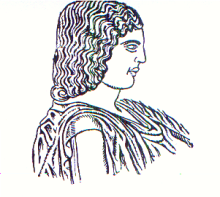 Αθήνα,  08.12.2022Αρ. Πρωτ.: 9959ΓΕΩΠΟΝΙΚΟ ΠΑΝΕΠΙΣΤΗΜΙΟ ΑΘΗΝΩΝ	  ΜΟΝΑΔΑ ΔΙΑΣΦΑΛΙΣΗΣ ΠΟΙΟΤΗΤΑΣ                     ΠΛΗΡΟΦΟΡΙΕΣ: Αλεξάνδρα Ντούκα,Μαρία Κοτσανά Ταχ. Δ/νση:  Ιερά Οδός 75, 11855, Αθήνα Τηλ.: 210 529 4856,-4857 e-mail: modip@aua.gr	